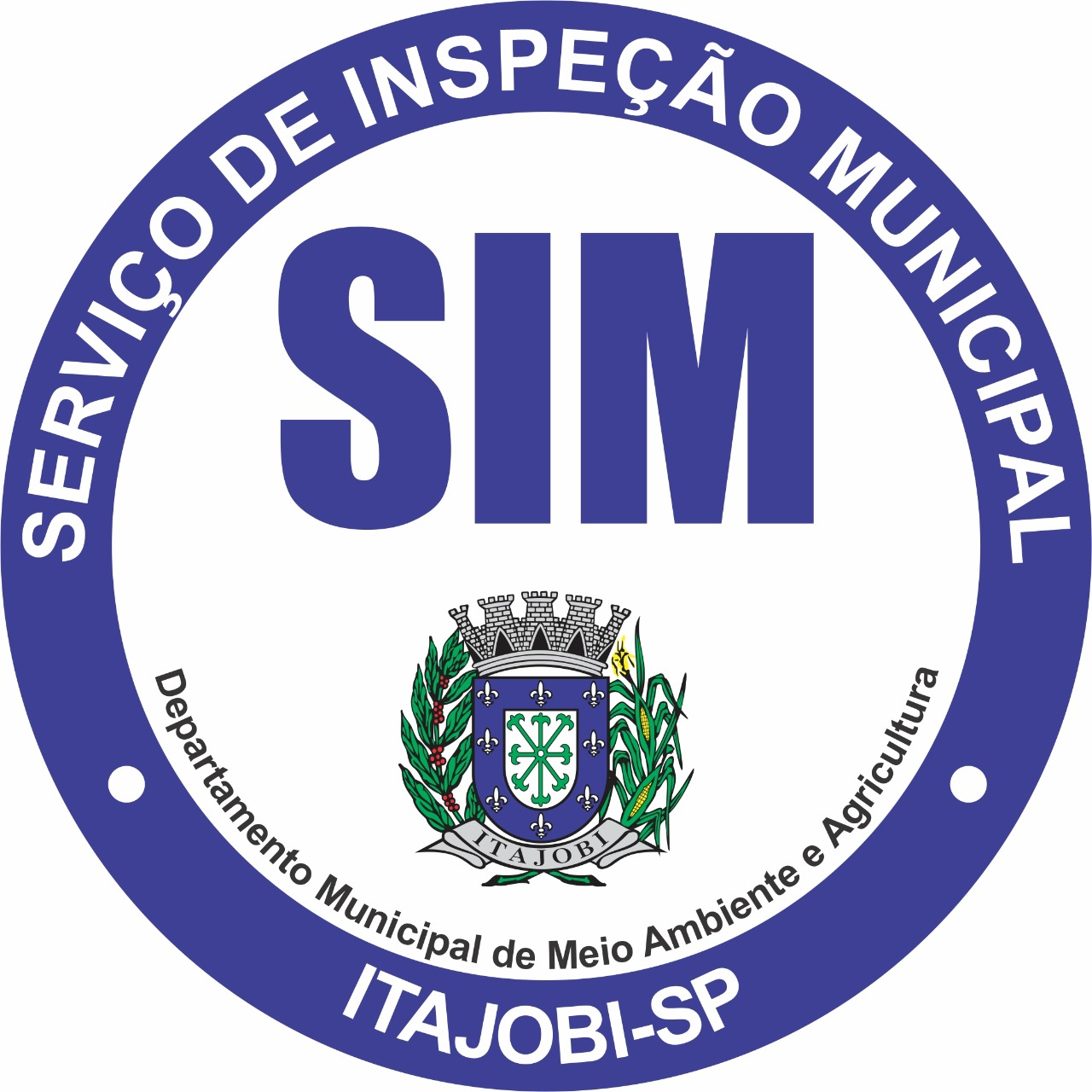 	ANEXO IIIDADOS DA EMPRESAIdentificação da EmpresaRazão social  	                                                                                 			CNPJ:	                                             	INS. Estadual : 	                               		 Nome Fantasia : 	                                                                             			 Atividade			                                                                         			  Endereço		                                                                     				   Bairro	                                                      	Tel   	                     	                 		  CEP: 15.840-000,  Cidade: ITAJOBI, UF: SP.Representante legal (1): 				 RG/Órgão expedidor                                                 CPF		 Representante legal (2): 				 RG/Órgão expedidor                                                 CPF		 Responsável Técnico 				  RG/Órgão expedidor	Registro Profissional  		Itajobi, ............... de ........................................ de ................._________________________________Assinatura do Proprietário da Empresa